Follow the links in each slide of the matching Power point to find the answers. Email me a screenshot of this worksheet TODAY ONLY & get a homework pass reward!SLIDE 1	 “The Brain & Its Parts”How many parts make-up the central nervous system? __________________________What are brain cells called? _____________________________________________________Are there any other special cells in the brain?  ___________________________________SLIDE 2 “Brain Graphic” (On back of this sheet)Label all the “Lobes” on the back of this page (Main sections of the brain).Write a description to list what each part does (On the back under the label)SLIDE 3	 “Picturing Neurons”Do all neurons look the same?  _________________________________________________What are some differences mentioned in Cajal’s images?  ________________________________________________________________________________SLIDE 4	 “Understanding Neurons”What is a neuron? ______________________________________________________________What does it do?  _______________________________________________________________How many neurons are in the human brain?  ____________________________________SLIDE 5	 “Neuron Model” (On back of this sheet)Label a typical neuron on the back of this page.Follow the directions to color the parts as instructed on the back.SLIDE 6	 “Building a Neuron”Screen shot your score & email to me. Table partner’s Sign Here _______________________SLIDE 7 “How Neurons Communicate”What type of signal is transmitted in the synapse?  ______________________________Do neurons actually touch other neurons? ______________________________________SLIDE 8 “Neurotransmitters”Write a description for how “Neurotransmitters” work. _____________________________________________________________________________________________________________________________________________________________________________________________________________________________________________________________________Explain the importance of “Dopamine.”_____________________________________________________________________________________________________________________________________________________________________________________________________________________________________________________________________The diagram below is of a nerve cell or neuron. Add the following labels to the diagram: 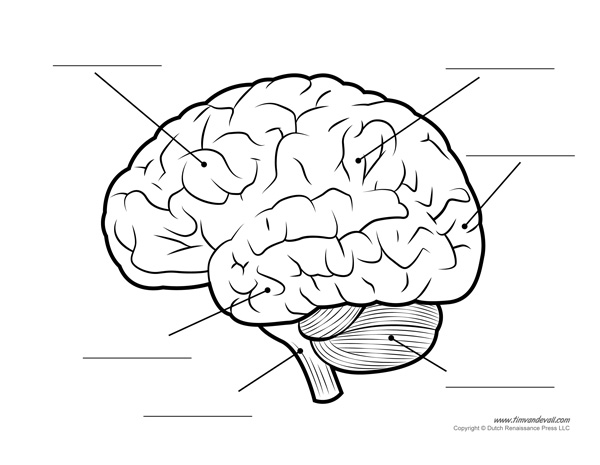 (1) Dendrites, (2) Cell body, (3) Soma, (4) Myelin sheath      2.  Add labels for:(5) Axon, & (6) Axon terminals      3.  Color: Dendrites – green, Cell body – blue, Soma – Red, Myelin sheath – yellow,                       Axon – purple, Axon Terminals – orange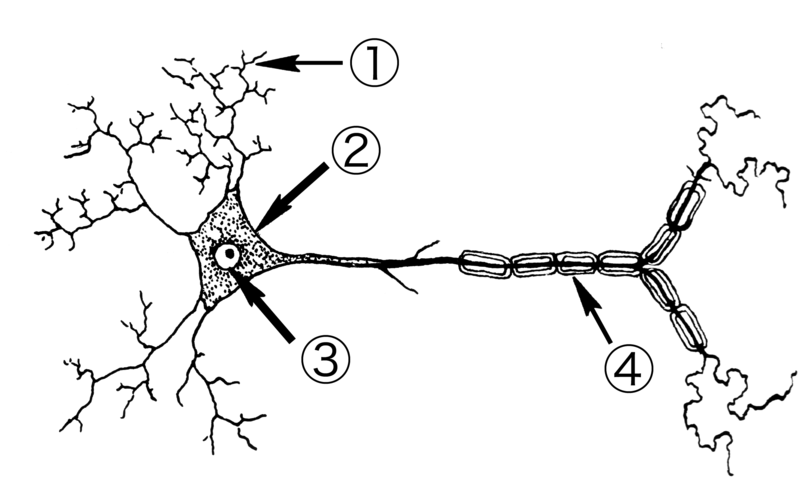 